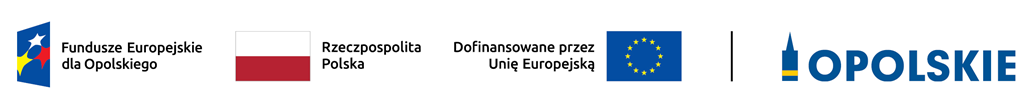 Załącznik do Uchwały Nr 43 KM FEO 2021-2027z dnia 28 czerwca 2023 r.PRIORYTET 1 FEO 2021-2027DZIAŁANIE 1.3 Infrastruktura B+R organizacji badawczychKRYTERIA MERYTORYCZNE SZCZEGÓŁOWEOpole, 2023 r.Priorytet I Fundusze europejskie na rzecz wzrostu innowacyjności i konkurencyjności opolskiegoDziałanie1.3 Infrastruktura B+R organizacji badawczychLp.Nazwa kryteriumDefinicjaOpis znaczenia kryterium 12341.Realizowany projekt wykazuje pełną zgodność 
z Umową PartnerstwaBada się czy projekt służy realizacji agendy badawczej, której zakres jest zgodny 
z regionalną inteligentną specjalizacją i został zaopiniowany przez ministra właściwego do spraw rozwoju regionalnego oraz ministra właściwego do spraw szkolnictwa wyższego i nauki na warunkach i w trybie określonym w Kontrakcie Programowym dla Województwa Opolskiego. Kryterium weryfikowane na podstawie zapisów wniosku o dofinansowanie i załączników i/lub wyjaśnień udzielonych przez Wnioskodawcę.Kryterium bezwzględne (0/1)2.Realizacja projektu poparta jest analizą popytuBada się czy realizacja projektu poparta jest analizą popytu lub identyfikacją potrzeb użytkowników, w tym przedsiębiorstw, przemysłu i sektora usług, na zakres prowadzonych badań i pozostałej oferty infrastruktury.Kryterium weryfikowane na podstawie zapisów wniosku o dofinansowanie i załączników i/lub wyjaśnień udzielonych przez Wnioskodawcę.Kryterium bezwzględne (0/1)3.Planowana infrastruktura nie powiela istniejących zasobów i stanowi dopełnienie wcześniej wytworzonej infrastruktury B+RW ramach kryterium weryfikacji podlegać będzie, czy wykazano: powiązanie planowanej infrastruktury B+R z już istniejącą, a także, że nie będzie ona powielać infrastruktury, która została dofinansowana w perspektywie lat 2007-2013 oraz 2014-2020. Priorytetowo traktowane będzie wykorzystanie istniejącej infrastruktury a tworzenie nowej musi być odpowiednio uzasadnione.Kryterium weryfikowane na podstawie zapisów wniosku o dofinansowanie i załączników i/lub wyjaśnień udzielonych przez Wnioskodawcę.Kryterium bezwzględne (0/1)4.Projekt realizowany 
w oparciu 
o mechanizm podziału projektu na część gospodarczą 
i niegospodarcząWarunki dla projektu realizowanego z zastosowaniem mechanizmu podziału na część gospodarczą i niegospodarczą:udział wkładu własnego w części gospodarczej projektu stanowi minimum 50% wartości wydatków kwalifikowalnych projektu w tej części;część gospodarcza projektu musi wynosić powyżej 20% całkowitych rocznych zasobów danej infrastruktury;budżet projektu przewiduje, że wkład własny wnioskodawcy w części gospodarczej projektu współfinansowany jest ze środków pochodzących od szkoły wyższej/jednostki naukowej (nie będzie nosił znamion środków publicznych);działalność gospodarcza i niegospodarcza są wyodrębnione księgowo;część niegospodarcza projektu musi stanowić poniżej 80% całkowitych rocznych zasobów danej infrastruktury.Kryterium weryfikowane na podstawie zapisów wniosku o dofinansowanie i załączników i/lub wyjaśnień udzielonych przez Wnioskodawcę.Kryterium bezwzględne (0/1)5.Wsparcie nie obejmuje wydatków związanych 
z obsługą techniczną oraz utrzymywaniem obiektów infrastrukturyWeryfikacji podlegają planowane do poniesienia wydatki. 
W ramach wydatków kwalifikowalnych nie jest dopuszczalne ujęcie wydatków dotyczących obsługi technicznej oraz utrzymania obiektów infrastruktury, które powinny być finansowane w ramach środków własnych wnioskodawcy.Kryterium weryfikowane na podstawie zapisów wniosku o dofinansowanie i załączników i/lub wyjaśnień udzielonych przez Wnioskodawcę.Kryterium bezwzględne (0/1)6.Wykorzystanie wspieranej infrastruktury przez i na rzecz przedsiębiorstw 
Bada się czy wspierana infrastruktura będzie wykorzystywana przez i na rzecz przedsiębiorstw w okresie co najmniej 5 lat po zakończeniu projektu.Weryfikacja prowadzona jest na podstawie oceny studium wykonalności/biznes planu przedsięwzięcia, zawierającego informację nt. przyszłego wykorzystania infrastruktury B+R w jednostce.  Minimalny zakres studium wykonalności/biznes planu zawiera:przejrzystą analizę popytu sektora biznesu na podstawie planowanego programu badawczego, dla którego realizacja projektu jest niezbędna; wskazanie działań mających na celu ograniczenie ryzyka braku popytu;aktywne działania w celu przyciągnięcia nowych klientów spośród przedsiębiorstw – zarówno z regionu, jak i z zewnątrz;rzetelny plan finansowy, który przewiduje znaczny wzrost udziału przychodów jednostki B+R realizującej projekt;wykazanie dodatkowego charakteru infrastruktury w porównaniu do infrastruktury dofinansowanej w ramach perspektywy 2007-2013 oraz 2014-2020;wysoki poziom wkładu sektora biznesowego w koszty inwestycyjne; dotychczasowe doświadczenie związane z udziałem przychodów z usług komercyjnych  
w ogólnych przychodach jednostek B+R realizujących projekt oraz udziałem 
w projektach B+R realizowanych we współpracy z sektorem biznesowym i liczbą kontraktów lub umów o współpracy podpisanych z sektorem biznesowym;wskazanie wszystkich źródeł finansowania kosztów utrzymania infrastruktury.Kryterium weryfikowane na podstawie zapisów wniosku o dofinansowanie i załączników i/lub wyjaśnień udzielonych przez Wnioskodawcę.Kryterium bezwzględne (0/1)7.Potencjał WnioskodawcyW ramach kryterium dokonana zostanie ocena, czy:zespół wyznaczony przez Wnioskodawcę do zarządzania poszczególnymi etapami realizacji projektu (w tym etapem działalności operacyjnej infrastruktury w projekcie) zapewnia osiągnięcie celów projektu i stabilne zarządzanie projektem;zespół projektowy, który odpowiadać będzie za realizację poszczególnych zadań przewidzianych w projekcie posiada niezbędne doświadczenie i kwalifikacje umożliwiające jego prawidłową realizację;Wnioskodawca posiada zdolność instytucjonalną i techniczną adekwatną do realizacji projektu (w tym działalności operacyjnej infrastruktury), zgodnie z przyjętymi celami;Wnioskodawca wykazał zdolność do sfinansowania wkładu własnego.Kryterium weryfikowane na podstawie zapisów wniosku o dofinansowanie i załączników i/lub wyjaśnień udzielonych przez Wnioskodawcę.Kryterium bezwzględne (0/1)8.Projekt obejmuje wsparcie dla infrastruktury badawczejW ramach kryterium ocenie podlega, czy projekt dotyczy dofinansowania infrastruktury badawczej w rozumieniu przepisów UE dotyczących pomocy publicznej. Zgodnie z treścią Komunikatu Komisji Zasady ramowe dotyczące pomocy państwa na działalność badawczą, rozwojową i innowacyjną (2014/C 198/01) oraz art. 2 pkt 91 rozporządzenia Komisji (UE) nr 651/2014 z dnia 17 czerwca 2014 r. uznające go niektóre rodzaje pomocy za zgodne z rynkiem wewnętrznym w zastosowaniu art. 107 i 108 Traktatu: „infrastruktura badawcza” oznacza obiekty, zasoby i powiązane z nimi usługi, które są wykorzystywane przez środowisko naukowe do prowadzenia badań naukowych w swoich dziedzinach, i obejmuje wyposażenie naukowe lub zestaw przyrządów, zasoby oparte na wiedzy, takie jak zbiory, archiwa lub uporządkowane informacje naukowe, infrastrukturę opartą na technologiach informacyjno-komunikacyjnych, taką jak sieć, infrastrukturę komputerową, oprogramowanie i infrastrukturę łączności lub wszelki inny podmiot 
o wyjątkowym charakterze niezbędny do prowadzenia badań naukowych. Takie różne rodzaje infrastruktury badawczej mogą być zlokalizowane w jednej placówce lub „rozproszone” (zorganizowana sieć zasobów) zgodnie z art. 2 lit. a) rozporządzenia Rady (WE) nr 723/2009 z dnia 25 czerwca 2009 r. w sprawie wspólnotowych ram prawnych konsorcjum na rzecz europejskiej infrastruktury badawczej (ERIC).Kryterium weryfikowane na podstawie zapisów wniosku o dofinansowanie i załączników i/lub wyjaśnień udzielonych przez Wnioskodawcę.Kryterium bezwzględne (0/1)9.Ocena przedłożonej agendy badawczej (planowanych do realizacji projektów 
B+R) w stosunku do aktualnego stanu wiedzy 
i technikiW ramach kryterium ocenie podlega przedstawiona we wniosku agenda badawcza (plan badań), którą wnioskodawca planuje realizować przy użyciu infrastruktury B+R w ramach projektu. Dokonując oceny eksperci mają na względzie, iż priorytetem jest wspieranie infrastruktury, która przyczyni się do rozwoju technologii perspektywistycznych pod względem możliwości rynkowych zastosowań i jej komercyjnego wykorzystania.Kryterium weryfikowane na podstawie zapisów wniosku o dofinansowanie i załączników i/lub wyjaśnień udzielonych przez Wnioskodawcę.Kryterium bezwzględne (0/1)10.Wsparcie nie obejmuje wydatków związanych 
z infrastrukturą dydaktyczną oraz infrastrukturą wykorzystywaną do świadczenia usług zdrowotnychWeryfikacji podlegają planowane do poniesienia wydatki. 
W ramach wydatków kwalifikowalnych nie jest dopuszczalne ujęcie wydatków dotyczących infrastruktury dydaktycznej oraz infrastruktury wykorzystywanej przez Wnioskodawcę do świadczenia usług zdrowotnych.Kryterium weryfikowane na podstawie zapisów wniosku o dofinansowanie i załączników i/lub wyjaśnień udzielonych przez Wnioskodawcę.Kryterium bezwzględne (0/1)11.Wykorzystanie dofinansowanej infrastruktury, aparatury, wyposażenia, na cele gospodarczeWeryfikacji podlegają planowane do poniesienia wydatki. Nie ma możliwości dofinansowania infrastruktury, aparatury, wyposażenia, które będą wykorzystywane wyłącznie na cele niegospodarcze.Kryterium weryfikowane na podstawie zapisów wniosku o dofinansowanie i załączników i/lub wyjaśnień udzielonych przez Wnioskodawcę.Kryterium bezwzględne (0/1)12.Rozwijanie kompetencji pracowników organizacji badawczych – jako obligatoryjny element projektuW ramach kryterium weryfikacji podlegać będzie, czy w projekcie uwzględniono rozwijanie kompetencji pracowników organizacji badawczej związane z komercyjnym wykorzystaniem dofinansowywanej infrastruktury B+R. Kryterium weryfikowane na podstawie zapisów wniosku o dofinansowanie i załączników i/lub wyjaśnień udzielonych przez Wnioskodawcę.Kryterium bezwzględne (0/1)Kryteria merytoryczne szczegółowe (punktowane)Kryteria merytoryczne szczegółowe (punktowane)Kryteria merytoryczne szczegółowe (punktowane)Kryteria merytoryczne szczegółowe (punktowane)Kryteria merytoryczne szczegółowe (punktowane)Kryteria merytoryczne szczegółowe (punktowane)LPNazwa kryteriumDefinicjaOpis znaczenia kryterium WagaPunktacja1234561.Wpływ projektu na rozwój społeczno  - gospodarczy regionuOceniany będzie wpływ efektów realizacji projektu na rozwój gospodarczy 
i społeczny regionu, przy uwzględnieniu zrównoważonego rozwoju w wymiarze regionalnym. Ocenie w ramach projektu podlegać będzie bilans zysków i strat społecznych i gospodarczych, z uwzględnieniem specyfiki obszaru wsparcia. Ocena 
w ramach kryterium obejmować będzie  takie czynniki jak:1 pkt - rozwój potencjału badawczo-rozwojowego na rzecz regionalnej gospodarki;1 pkt - wzmocnienie powiązań pomiędzy gospodarką, nauką oraz regionalnymi instytucjami otoczenia biznesu;1 pkt - wsparcie rozwoju przedsiębiorstw  i  nowoczesnego rzemiosła.Uzyskane punkty są sumowane.Kryterium weryfikowane na podstawie zapisów wniosku o dofinansowanie 
i załączników i/lub wyjaśnień udzielonych przez Wnioskodawcę.Kryterium premiujące40-3 pkt2.Ocena planu wykorzystania infrastruktury badawczej powstałej 
w ramach projektuW ramach kryterium ocenie podlega opis sposobu wykorzystania powstałej infrastruktury badawczej, w szczególności przyszłych użytkowników infrastruktury badawczej oraz przewidywanego okresu jej użytkowania. Punkty w ramach kryterium może uzyskać Wnioskodawca, który wskaże:podmioty, które będą wykorzystywać projektowaną infrastrukturę B+R wraz 
z opisem ich potencjału i doświadczenia w zakresie prowadzenia projektów B+R. Potrzeb badawczych związanych z tworzoną w ramach projektu infrastrukturą oraz czy są to podmioty, które mają zdolność do wykorzystania wyników prac B+R w działalności gospodarczej.Oceniana będzie realność planu,  prawdopodobieństwo zrealizowania założeń dotyczących stopnia wykorzystywania infrastruktury na rzecz przedsiębiorców.0 pkt – brak realnych, możliwych do zrealizowania założeń dotyczących wykorzystania powstałej infrastruktury na rzecz przedsiębiorców;1 pkt – założenia dotyczące wykorzystania powstałej infrastruktury na rzecz przedsiębiorców są wiarygodne i realne;2 pkt – założenia dotyczące wykorzystania powstałej infrastruktury na rzecz przedsiębiorców poparte są umowami/porozumieniami o współpracy 
z sektorem MSP.Kryterium weryfikowane na podstawie zapisów wniosku o dofinansowanie 
i załączników i/lub wyjaśnień udzielonych przez Wnioskodawcę.Kryterium premiującerozstrzygające nr 230-2 pkt3.Współpraca organizacji badawczej 
z przedsiębiorcamiWspółpraca organizacji badawczej z przedsiębiorcami w zakresie komercyjnych prac badawczo-rozwojowych, przy wykorzystaniu infrastruktury badawczej będącej przedmiotem projektu. Ocenie podlega planowane wykorzystanie infrastruktury 
i wykazanie, że będzie ona używana przez i na rzecz przedsiębiorstw.1 pkt - wnioskodawca zaplanował we wniosku o dofinasowanie wykorzystanie infrastruktury badawczej dla celów realizacji prac badawczo-rozwojowych dla przedsiębiorców;  2 pkt - wnioskodawca zawarł porozumienia o współpracy 
z przedsiębiorcą/przedsiębiorcami w zakresie wykorzystania infrastruktury badawczej;  3 pkt - wnioskodawca zawarł porozumienia o współpracy 
z przedsiębiorcą/przedsiębiorcami w zakresie wykorzystania infrastruktury badawczej oraz dołączył do wniosku o dofinansowanie dokumentację potwierdzającą współpracę z firmami w zakresie prac badawczo-rozwojowych;  4 pkt – w ramach zawartego porozumienia wnioskodawca posiada uzgodniony 
z przedsiębiorcą/przedsiębiorcami zakres prac badawczo-rozwojowych 
z wykorzystaniem infrastruktury. Kryterium weryfikowane na podstawie zapisów wniosku o dofinansowanie 
i załączników i/lub wyjaśnień udzielonych przez Wnioskodawcę.Kryterium premiującerozstrzygające nr 131-4 pkt4.Wkład własny wyższy od minimalnegoWkład własny wyższy od minimalnego o:≤ 5 p.p - 0 pkt,>5 p.p. ≤ 10 p.p. - 1 pkt,>10 p.p. ≤ 15 p.p. - 2 pkt,              powyżej 15 p.p. – 3 pkt.p.p. – punkt procentowyKryterium weryfikowane na podstawie zapisów wniosku o dofinansowanie 
i załączników i/lub wyjaśnień udzielonych przez Wnioskodawcę.Kryterium premiujące10-3 pkt5.Wykorzystanie infrastruktury badawczej do prowadzenia działalności gospodarczej 
w obszarze B+RW ramach kryterium oceniany będzie poziom wykorzystanie infrastruktury badawczej do prowadzenia działalności gospodarczej w obszarze B+R. 0 pkt – wykorzystanie infrastruktury badawczej do prowadzenia działalności gospodarczej do 25%; 1 pkt – wykorzystanie infrastruktury badawczej do prowadzenia działalności gospodarczej powyżej 25% do 35%; 2 pkt – wykorzystanie infrastruktury badawczej do prowadzenia działalności gospodarczej powyżej 35% do 50%;3 pkt – wykorzystanie infrastruktury badawczej do prowadzenia działalności gospodarczej powyżej 50%.Kryterium weryfikowane na podstawie zapisów wniosku o dofinansowanie 
i załączników i/lub wyjaśnień udzielonych przez Wnioskodawcę.Kryterium premiujące10-3 pkt